
                                 Province of the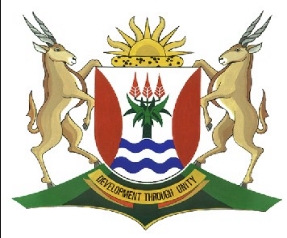 EASTERN CAPEEDUCATIONDIRECTORATE SENIOR CURRICULUM MANAGEMENT (SEN-FET)HOME SCHOOLING SELF-STUDY WORKSHEETQUESTION 1    CONTEMPORARY ECONOMIC ISSUES                                                             40 MARKS − 30 MINUTES                                                                                              DBE/Feb.–Mar. 2018SUBJECTECONOMICSGRADE12DATE17/06/2020TOPICCONTEMPORARY ECONOMIC ISSUESTERM 1REVISIONTERM 3 CONTENTXTIME ALLOCATION30 MINUTES                                        MARKS: 40TIPS TO KEEP HEALTHY1.  WASH YOUR HANDS thoroughly with soap and water for at least 20 seconds.  Alternatively, use hand sanitizer with an alcohol content of at least 60%.2.  PRACTICE SOCIAL DISTANCING – keep a distance of 1m away from other people.3.  PRACTISE GOOD RESPIRATORY HYGIENE:  cough or sneeze into your elbow or tissue and dispose of the tissue immediately after use.4.  TRY NOT TO TOUCH YOUR FACE.  The virus can be transferred from your hands to your nose, mouth and eyes. It can then enter your body and make you sick. 5.  STAY AT HOME. TIPS TO KEEP HEALTHY1.  WASH YOUR HANDS thoroughly with soap and water for at least 20 seconds.  Alternatively, use hand sanitizer with an alcohol content of at least 60%.2.  PRACTICE SOCIAL DISTANCING – keep a distance of 1m away from other people.3.  PRACTISE GOOD RESPIRATORY HYGIENE:  cough or sneeze into your elbow or tissue and dispose of the tissue immediately after use.4.  TRY NOT TO TOUCH YOUR FACE.  The virus can be transferred from your hands to your nose, mouth and eyes. It can then enter your body and make you sick. 5.  STAY AT HOME. TIPS TO KEEP HEALTHY1.  WASH YOUR HANDS thoroughly with soap and water for at least 20 seconds.  Alternatively, use hand sanitizer with an alcohol content of at least 60%.2.  PRACTICE SOCIAL DISTANCING – keep a distance of 1m away from other people.3.  PRACTISE GOOD RESPIRATORY HYGIENE:  cough or sneeze into your elbow or tissue and dispose of the tissue immediately after use.4.  TRY NOT TO TOUCH YOUR FACE.  The virus can be transferred from your hands to your nose, mouth and eyes. It can then enter your body and make you sick. 5.  STAY AT HOME. TIPS TO KEEP HEALTHY1.  WASH YOUR HANDS thoroughly with soap and water for at least 20 seconds.  Alternatively, use hand sanitizer with an alcohol content of at least 60%.2.  PRACTICE SOCIAL DISTANCING – keep a distance of 1m away from other people.3.  PRACTISE GOOD RESPIRATORY HYGIENE:  cough or sneeze into your elbow or tissue and dispose of the tissue immediately after use.4.  TRY NOT TO TOUCH YOUR FACE.  The virus can be transferred from your hands to your nose, mouth and eyes. It can then enter your body and make you sick. 5.  STAY AT HOME. INSTRUCTIONSINSTRUCTIONS AND INFORMATION   Answer ALL questions in the ANSWER BOOKNumber the answers correctly according to the numbering system used in this question paper.Write the question number above each answer.Leave 2–3 lines between subsections of questionsWrite neatly and legibly.TIPS TO KEEP HEALTHY1.  WASH YOUR HANDS thoroughly with soap and water for at least 20 seconds.  Alternatively, use hand sanitizer with an alcohol content of at least 60%.2.  PRACTICE SOCIAL DISTANCING – keep a distance of 1m away from other people.3.  PRACTISE GOOD RESPIRATORY HYGIENE:  cough or sneeze into your elbow or tissue and dispose of the tissue immediately after use.4.  TRY NOT TO TOUCH YOUR FACE.  The virus can be transferred from your hands to your nose, mouth and eyes. It can then enter your body and make you sick. 5.  STAY AT HOME. TIPS TO KEEP HEALTHY1.  WASH YOUR HANDS thoroughly with soap and water for at least 20 seconds.  Alternatively, use hand sanitizer with an alcohol content of at least 60%.2.  PRACTICE SOCIAL DISTANCING – keep a distance of 1m away from other people.3.  PRACTISE GOOD RESPIRATORY HYGIENE:  cough or sneeze into your elbow or tissue and dispose of the tissue immediately after use.4.  TRY NOT TO TOUCH YOUR FACE.  The virus can be transferred from your hands to your nose, mouth and eyes. It can then enter your body and make you sick. 5.  STAY AT HOME. TIPS TO KEEP HEALTHY1.  WASH YOUR HANDS thoroughly with soap and water for at least 20 seconds.  Alternatively, use hand sanitizer with an alcohol content of at least 60%.2.  PRACTICE SOCIAL DISTANCING – keep a distance of 1m away from other people.3.  PRACTISE GOOD RESPIRATORY HYGIENE:  cough or sneeze into your elbow or tissue and dispose of the tissue immediately after use.4.  TRY NOT TO TOUCH YOUR FACE.  The virus can be transferred from your hands to your nose, mouth and eyes. It can then enter your body and make you sick. 5.  STAY AT HOME. TIPS TO KEEP HEALTHY1.  WASH YOUR HANDS thoroughly with soap and water for at least 20 seconds.  Alternatively, use hand sanitizer with an alcohol content of at least 60%.2.  PRACTICE SOCIAL DISTANCING – keep a distance of 1m away from other people.3.  PRACTISE GOOD RESPIRATORY HYGIENE:  cough or sneeze into your elbow or tissue and dispose of the tissue immediately after use.4.  TRY NOT TO TOUCH YOUR FACE.  The virus can be transferred from your hands to your nose, mouth and eyes. It can then enter your body and make you sick. 5.  STAY AT HOME. 1.1Answer the following questions.Answer the following questions.Answer the following questions.1.1.1State any TWO measures used by the government to ensure environmental sustainability. (2 x 1)State any TWO measures used by the government to ensure environmental sustainability. (2 x 1)(2)1.1.2What do monetarists believe to be the main reason for inflation?                                            (1 x 2)What do monetarists believe to be the main reason for inflation?                                            (1 x 2)(2)1.2Study the information below and answer the questions that follow.Study the information below and answer the questions that follow.Study the information below and answer the questions that follow.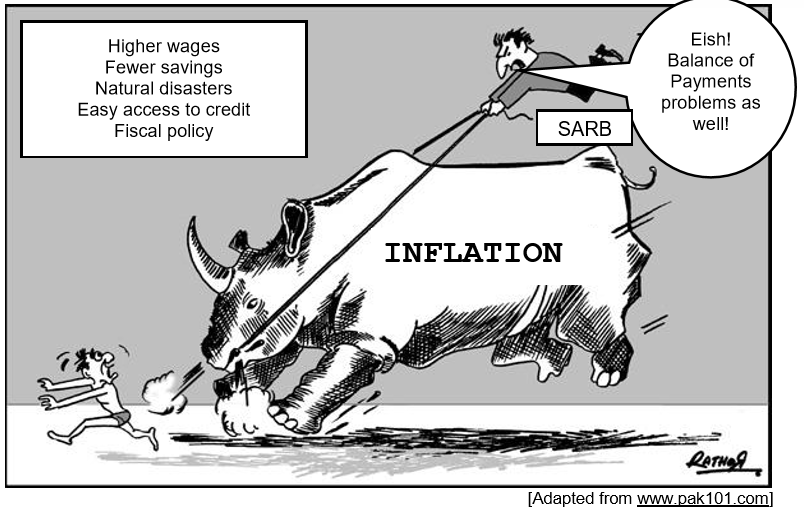 1.2.1Identify ONE cause of demand-pull inflation in the information above.Identify ONE cause of demand-pull inflation in the information above.(1)1.2.2Identify ONE cause of cost-push inflation in the information above.Identify ONE cause of cost-push inflation in the information above.(1)1.2.3Briefly describe the term inflation.Briefly describe the term inflation.(2)1.2.4What is the main instrument used by the South African Reserve Bank to control inflation?What is the main instrument used by the South African Reserve Bank to control inflation?(2)1.2.5Why is the SARB concerned about the impact of inflation on the Balance of Payments? (2 x 2)                                                           Why is the SARB concerned about the impact of inflation on the Balance of Payments? (2 x 2)                                                           (4)1.3Study the information below and answer the questions that follow.Study the information below and answer the questions that follow.Study the information below and answer the questions that follow.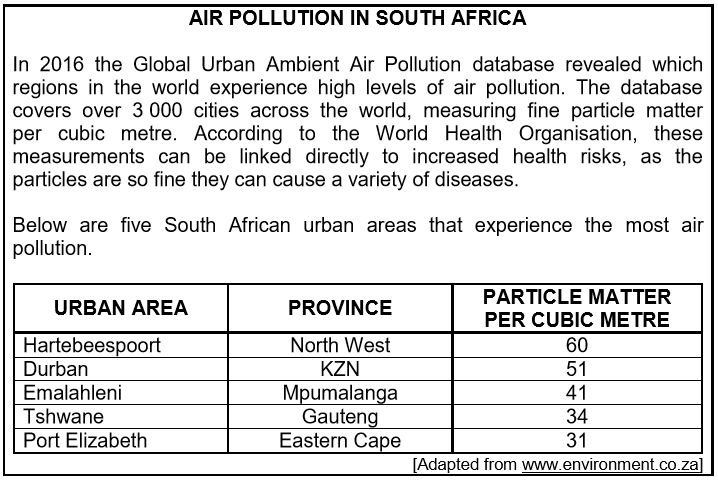 1.3.1Identify the most polluted urban area in South Africa in the information above.Identify the most polluted urban area in South Africa in the information above.(1)1.3.2Which organisation, in the information above, links health risks to air pollution?Which organisation, in the information above, links health risks to air pollution?(1)1.3.3Briefly describe the term air pollution.Briefly describe the term air pollution.(2)1.3.4Why is pollution resulting from production such a serious problem?Why is pollution resulting from production such a serious problem?(2)1.3.5Why are the major cities in South Africa the most polluted?                                                        (2 x 2)Why are the major cities in South Africa the most polluted?                                                        (2 x 2)(4)1.4Briefly describe the negative effects of tourism on the environment.                                                        (4 x 2)Briefly describe the negative effects of tourism on the environment.                                                        (4 x 2)Briefly describe the negative effects of tourism on the environment.                                                        (4 x 2)(8)1.5How does the government contribute to higher inflation?How does the government contribute to higher inflation?How does the government contribute to higher inflation?(8)[40]